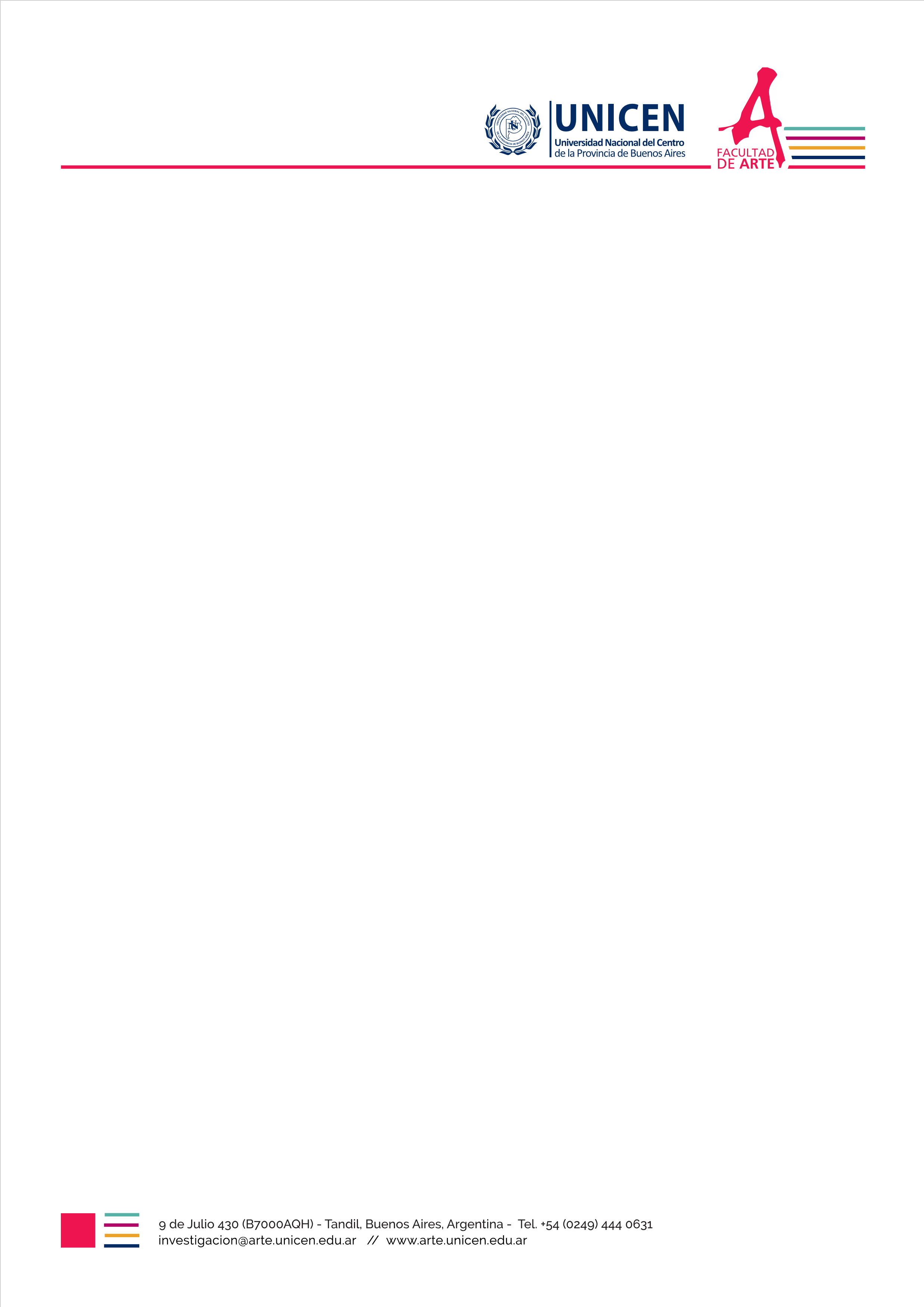 MAESTRÍA EN ARTE Y SOCIEDAD EN LATINOAMÉRICAFICHA DE INSCRIPCIÓN A SEMINARIO DATOS REQUERIDOSSeminario: Docente: ---------------------------------------------------------------------------------------------------------------------------------------------Apellido:Nombres:Tipo y N.º de documento:Año de ingreso a la Maestría:Teléfono:---------------------------------------------------------------------------------------------------------------------------------------------Cada maestrando/a deberá aguardar la confirmación por parte de la Secretaría de Investigación y Posgrado, para quedar inscripto formalmente en el seminario.